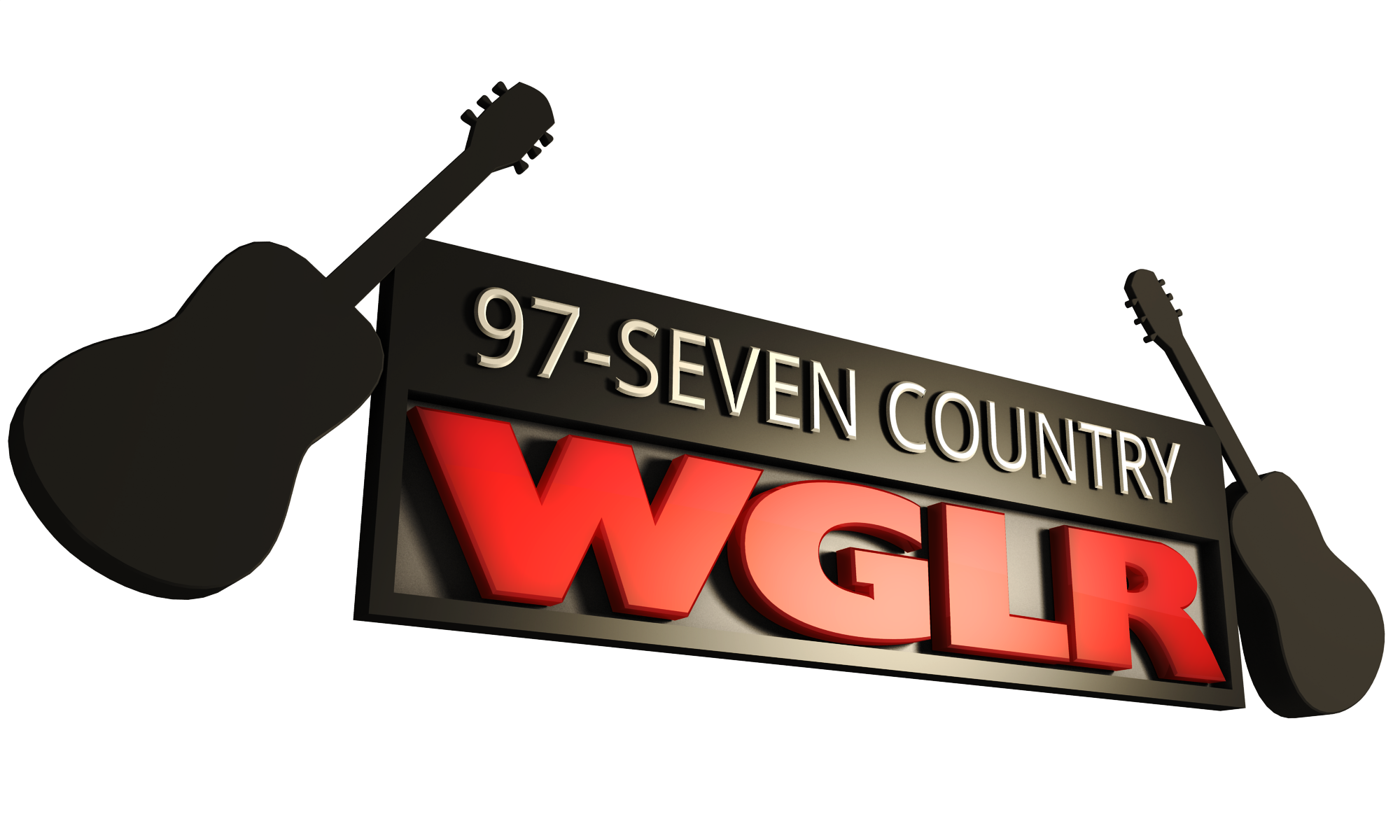 WGLR will accept nominations from listeners.All entrants will be judged on information received on the attached nominating form, accompanying letter, and/or other information solicited by the Farm Family of the Year Judges.The Farm Family of the Year winner will receive a plaque along with other prizes provided by the Farm Family sponsors. The decision of the Judges is final.To be eligible for the award, the nominee must meet the definition of a “Farmer.”The purpose of the Farm Family of the Year awards is to foster better urban/rural relations by creating a greater public interest and understanding of today’s farm family.Vital Statistics of the “Farm Family” nominated by you:Farm Family:   ________________________________________________________________________Address:   ____________________________________________________   County:  ______________Town/State/Zip:  ___________________________________________  Phone:  __________________Location:  ____________________________________________Wife’s Name:  ________________________     # of Children:  _______   Ages:  _________________Number of years in actual farm operation:  ___________________Percentage of total annual income earned from farming:  _______________________________Type of farming:  _____________________________________________________________________# of Milk Cows:  ____________    # of Beef Cattle:  ____________     # of Hogs:  _______________Other Livestock:  _____________________________________________________________________# of Acres Operated:   ______________      Tillable:  _____________    Pasture:   ______________Goals of the Farm Family:  _______________________________________________________________________________________________________________________________________________________________________________________________________________________________________What obstacles, if any, has the family had to overcome?  ___________________________________________________________________________________________________________________________________________________________________________________________________________Has the nominee experimented with any new farming practices?  ___________________________________________________________________________________________________________________________________________________________________________________________________How is the farm family actively involved in community and/or farm organizations?  ___________________________________________________________________________________________________________________________________________________________________________________Farm pictures are welcome, but cannot be returned.  Please feel free to supply additional informationsuch as a letter, awards won, etc.  Applications must be returned by Friday,  June 4, 2021Please return nomination forms to:                           97 Seven Country WGLRc/o Farm Family of the YearPhone:  608-349-2000 Fax:  608-349-2002